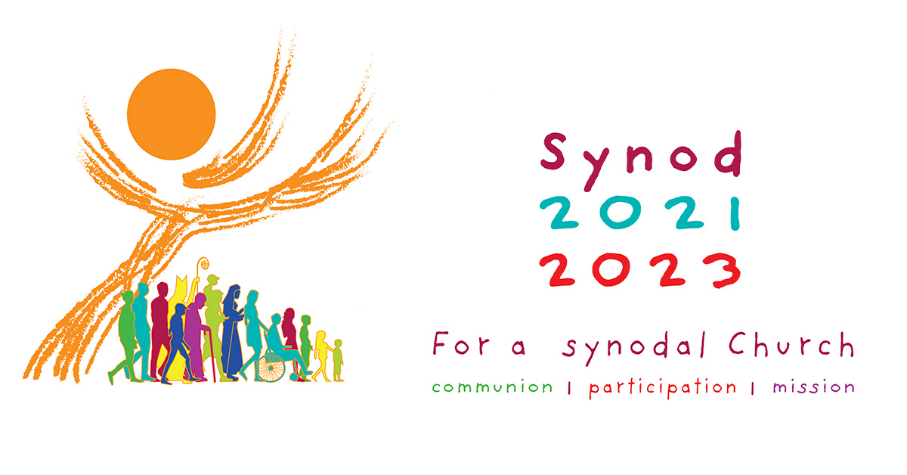 Synodal Process: Contemplative DialogueNotes for Parish RepresentativesIt may be unfeasible to enter into contemplative dialogue on all ten questions. Parishes may wish to organise a monthly meeting that focuses on two questions.Start with a Gathering Hymn; some suggestions:Be still for the presence of the Lord,Be not afraid,Here I am, Lord,One Bread, One Body,The Lord is my ShepherdUbi Caritas,Christ be our LightHoly Spirit, Come to Us (Taizé)Reading of Scripture: Guided MeditationPrepare two questions for each meeting, although the Spirit may lead you to focus on one only.Sharing and Listening leading to new insights One member of the parish to gather responsesConclude with the Synod Prayer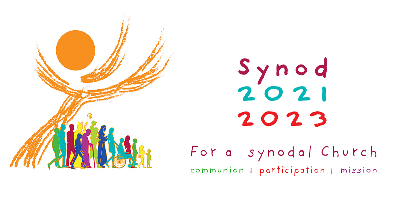 Synodal Process: Contemplative Dialogue 1Gathering hymnGuided Meditation followed by reflective silenceConclude by a spontaneous prayer of thanksgiving to God for the sharing and the Synod Prayer.Synodal Process: Contemplative Dialogue 2Gathering hymnGuided Meditation followed by reflective silenceConclude by a spontaneous prayer of thanksgiving to God for the sharing and the Synod Prayer.Synodal Process: Contemplative Dialogue 3Gathering hymnGuided Meditation followed by reflective silenceConclude by a spontaneous prayer of thanksgiving to God for the sharing and the Synod Prayer.Synodal Process: Contemplative Dialogue 4Gathering hymnGuided Meditation followed by reflective silenceConclude by a spontaneous prayer of thanksgiving to God for the sharing and the Synod Prayer.Synodal Process: Contemplative Dialogue 5Gathering hymnGuided Meditation followed by reflective silenceConclude by a spontaneous prayer of thanksgiving to God for the sharing and the Synod Prayer.